		Na temelju članka 198. stavka 4. Zakona o javnoj nabavi („Narodne novine“ broj 120/16) i članka 11. Pravilnika o planu nabave, registru ugovora, prethodnom savjetovanju i analizi tržišta u javnoj nabavi („Narodne novine“, broj 101/17) naručitelj Općina Punat, Novi put 2, 51521 Punat, OIB: 59398328383 u odnosu na nacrt dokumentacije o nabavi za provedbu otvorenog postupka javne nabave male vrijednosti NMV 1/19 „Uređenje dijela faze A1 Centralnog trga u Puntu“, objavljujeIZVJEŠĆE O PROVEDENOM SAVJETOVANJU	Dana 15. veljače 2019. godine Općina Punat objavila je na Elektroničkom oglasniku javne nabave i svojim internetskim stranicama poziv na prethodno savjetovanje sa zainteresiranim gospodarskim subjektima u odnosu na nacrt dokumentacije o nabavi za provedbu otvorenog postupka javne nabave male vrijednosti „Uređenje dijela faze A1 Centralnog trga u Puntu“. 	Prethodno savjetovanje sa zainteresiranim gospodarskim subjektima trajalo je do 20. veljače 2019. godine.	Tijekom prethodnog savjetovanja sa zainteresiranim gospodarskim subjektima, niti jedan gospodarski subjekt nije dostavio primjedbu ili prijedlog na objavljenu dokumentaciju. Obzirom na navedeno, nije održan sastanak sa zainteresiranim gospodarskim subjektima, jer istih nije bilo.									Stručno povjerenstvo za nabavu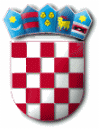 R E P U B L I K A   H R V A T S K APRIMORSKO – GORANSKA ŽUPANIJAOPĆINA PUNATJEDINSTVENI UPRAVNI ODJELKLASA:   030-02/19-02/1URBROJ: 2142-02-03/15-19-6Punat, 21. veljače 2019. godine